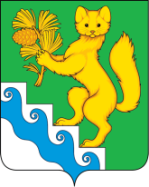 БОГУЧАНСКИЙ РАЙОННЫЙ СОВЕТ ДЕПУТАТОВ   Р Е Ш Е Н И Е (ПРОЕКТ)        .      .2023                                  с. Богучаны                                 №  Об официальном сайте муниципального образования Богучанский район Красноярского края в информационно-телекоммуникационной сети ИнтернетВ соответствии с Федеральными законами от 09.02.2009 N 8-ФЗ «Об обеспечении доступа к информации о деятельности государственных органов и органов местного самоуправления», от 27.07.2006 N 149-ФЗ «Об информации, информационных технологиях и о защите информации», а также в целях исполнения поручения Губернатора Красноярского края от 28.12.2022 №616-ЗП-р, руководствуясь ст. ст. 32, 36 Устава Богучанского района Красноярского края, Богучанский районный Совет депутатов РЕШИЛ:1. Утвердить в качестве официального сайта муниципального образования Богучанский район Красноярского края информационную систему администрации Богучанского района - с адресом в информационно-телекоммуникационной сети Интернет – www.boguchansky-raion.gosuslugi.ru.2. Утвердить Положение об официальном сайте муниципального образования Богучанский район Красноярского края в информационно-телекоммуникационной сети Интернет согласно приложению.3.  Признать утратившим силу Решение Богучанского районного Совета депутатов от 07.10.2011 №15/1-159 «Об официальном сайте муниципального образования Богучанский район в информационно-телекоммуникационной сети Интернет».4. Контроль за исполнением настоящего Решения возложить на постоянную комиссию по социальным вопросам (И.А.Грищенко).5.  Настоящее Решение вступает в силу в день, следующий за днем его опубликования в Официальном вестнике Богучанского района, подлежит размещению на официальном сайте муниципального образования Богучанский район www.boguchansky-raion.gosuslugi.ru. 
Приложение к РешениюБогучанского районного Совета депутатовот «____»__________ № __________Положениеоб официальном сайте муниципального образования Богучанский  район Красноярского края в информационно-телекоммуникационной сети Интернет1. Общие положения1.1. Настоящее Положение определяет порядок организационно-технического обеспечения, а также порядок технического сопровождения (поддержка в работоспособном состоянии) и информационного наполнения официального сайта муниципального образования Богучанский район Красноярского края (далее – сайт).1.2. Основным назначением сайта является информирование населения муниципального образования Богучанский район о деятельности органов местного самоуправления муниципального образования Богучанский район (далее - органы местного самоуправления) посредством предоставления пользователям сети Интернет доступа к информации, размещенной на сайте.1.3. В соответствии со структурой органов местного самоуправления, установленной Уставом Богучанского района Красноярского края, на сайте обеспечивается доступ к информации о деятельности следующих органов местного самоуправления:1) Богучанский районный Совет депутатов;2) Глава муниципального образования; 3) Администрация Богучанского района;4) Контрольно-счетный орган муниципального района.1.4. Сайт содержит информацию о деятельности органов местного самоуправления, его электронный адрес включает доменное имя, права на которое принадлежит администрации Богучанского района. Сайт должен содержать адрес электронной почты, по которому пользователем информацией может быть направлен запрос и получена запрашиваемая информация.Сайт располагается по электронному адресу: www.boguchansky-raion.gosuslugi.ru.1.5. Информация о деятельности органов местного самоуправления - информация, созданная в пределах своих полномочий органами местного самоуправления или организациями, подведомственными органам местного самоуправления (далее - подведомственные организации), либо поступившая в указанные органы и организации.1.6. Пользователь информацией - гражданин (физическое лицо), организация (юридическое лицо), общественное объединение, государственные органы, органы местного самоуправления, осуществляющие поиск информации о деятельности органов местного самоуправления.1.7. При использовании, цитировании и перепечатке информации из разделов сайта обязательным требованием является ссылка на электронный адрес сайта.2. Основные требования при обеспечении доступа к информации о деятельности органов местного самоуправления, размещаемой на сайте2.1. Основными требованиями при обеспечении доступа к информации о деятельности органов местного самоуправления, размещенной на сайте, являются:1) достоверность предоставляемой информации о деятельности органов местного самоуправления;2) соблюдение сроков и порядка предоставления информации о деятельности органов местного самоуправления;3) изъятие из предоставляемой информации о деятельности органов местного самоуправления сведений, относящихся к информации ограниченного доступа;4) создание органами местного самоуправления в пределах своих полномочий организационно-технических и других условий, необходимых для реализации права на доступ к информации о деятельности органов местного самоуправления, а также создание муниципальных информационных систем для обслуживания пользователей информацией;5) учет расходов, связанных с обеспечением доступа к информации о деятельности органов местного самоуправления, при планировании бюджетного финансирования указанных органов.3. Организационно-техническое обеспечение3.1. Для управления процессом размещения информации на сайте формируется редакционная коллегия, состав коллегии утверждается правовым актом администрации Богучанского района.3.2. Редакционная коллегия обеспечивает:- контроль за актуальностью информации, публикуемой на сайте;- контроль за информационным наполнением и обновлением всех разделов сайта.3.3. Редакционная коллегия имеет право:- запрашивать и получать от органов местного самоуправления информацию для размещения в разделах сайта;- вносить предложения по структуре и содержанию разделов сайта.3.4. Техническое сопровождение и информационное наполнение сайта возлагается на ответственное должностное лицо, утверждаемое распоряжением администрации Богучанского района (далее – системный администратор).3.5. Системный администратор обеспечивает своевременное размещение информационных материалов на сайте, наполнение и сопровождение соответствующих разделов сайта, контроль функционирования интерактивных сервисов сайта, выполнение требований информационной безопасности и соблюдение прав доступа к административной части сайта, осуществляет подготовку документов, связанных с работой сайта. Системный администратор имеет право доступа ко всем подсистемам административной части сайта.3.6. Системный администратор осуществляет сбор обращений, поступающих по сети Интернет.Поступившие по сети Интернет обращения подлежат передаче в отдел правового, документационного обеспечения – Архив Богучанского района для последующей регистрации и рассмотрения.Регистрация и рассмотрение обращений осуществляется в порядке, установленном законодательством Российской Федерации.3.7. Органы местного самоуправления предоставляют в Отдел планирования информацию в электронном виде для размещения на сайте в соответствии с графиком предоставления информации на сайт, утверждаемым администрацией Богучанского района.3.8. Ответственность за соответствие предоставленных материалов целям и графику предоставления информации на сайт, своевременность представления информации, ее полноту, актуальность, точность и достоверность возлагается на руководителей структурных подразделений органов местного самоуправления, муниципальных учреждений предоставляющих информацию.4. Перечень информации и периодичность ее размещения4.1. Состав информации, размещаемой органами местного самоуправления на сайте, определяется перечнем информации о деятельности указанных органов, утверждаемым соответствующим органом местного самоуправления.4.2. При утверждении перечней информации о деятельности органов местного самоуправления, указанных в п. 4.1, определяются периодичность размещения информации на сайте, сроки ее обновления, обеспечивающие своевременность реализации и защиты пользователями информацией своих прав и законных интересов, а также иные требования к размещению указанной информации.5. Требования к технологическим, программным и лингвистическим средствам обеспечения пользования сайтом в сети Интернет5.1. Технологические и программные средства обеспечения пользования сайтом должны обеспечивать доступ пользователей для ознакомления с информацией, размещенной на сайте, на основе общедоступного программного обеспечения.5.2. Для просмотра сайта не должна предусматриваться установка на компьютере пользователей специально созданных с этой целью технологических и программных средств.5.3. Пользователю должна предоставляться наглядная информация о структуре сайта.5.4. Технологические и программные средства ведения сайта должны обеспечивать:а) ведение электронных журналов учета операций, выполненных с помощью технологических средств и программного обеспечения ведения сайта;б) ежедневное копирование информации на резервный носитель, обеспечивающее возможность ее восстановления с указанного носителя;в) защиту информации от уничтожения, модификации и блокирования доступа к ней, а также от иных неправомерных действий в отношении такой информации;г) хранение информации, размещенной на сайте, в течение 5 лет со дня ее первичного размещения.5.5. Информация на сайте должна размещаться на русском языке. Допускается указание наименований иностранных юридических лиц, фамилий и имен физических лиц с использованием букв латинского алфавита.6. Защита права на доступ к информации о деятельности органов местного самоуправления, размещенной на сайте6.1. Решения и действия (бездействие) органов местного самоуправления, их должностных лиц, нарушающие право на доступ к информации о деятельности органов местного самоуправления, могут быть обжалованы в суд либо вышестоящему должностному лицу.6.2. Если в результате неправомерного отказа в доступе к информации о деятельности органов местного самоуправления, либо несвоевременного ее предоставления, либо предоставления заведомо недостоверной или не соответствующей содержанию запроса информации пользователю информацией были причинены убытки, такие убытки подлежат возмещению в соответствии с гражданским законодательством Российской Федерации.7. Ответственность за нарушение права на доступ к информации о деятельности органов местного самоуправления7.1. Должностные лица органов местного самоуправления, муниципальные служащие, виновные в нарушении права на доступ к информации о деятельности органов местного самоуправления, несут ответственность в соответствии с законодательством Российской Федерации.Председатель  Богучанскогорайонного Совета депутатов О. А. Шишкова________________«___»____________2023 г.Глава                                                    Богучанского района А. С. Медведев_________________«___» ____________2023 г.  